KLASA: 024-01/22-01/78                                                                                                   URBROJ: 2170-30-22-01-5U Omišlju, 27.12.2022. godine.Na temelju članka 44. Statuta Općine Omišalj („Službene novine Primorsko-goranske županije“ broj 5/21) i članka 17. stavka 1. Pravilnika o provedbi postupaka jednostavne nabave („Službene novine Primorsko-goranske županije“ broj 24/21), Općinska načelnica Općine Omišalj donijela je OBAVIJEST O ODABIRU NAJPOVOLJNIJE PONUDENaziv i sjedište Naručitelja: Općina Omišalj, Prikešte 13, 51513 Omišalj.Predmet nabave: Radovi na održavanju javnih površina na kojima nije dopušten promet motornim vozilima, javnih zelenih površina te građevina, uređaja i predmeta javne namjene u 2023. godini.Evidencijski broj nabave: 55/22.Procijenjena vrijednost nabave: 289.000,00 kuna (bez PDV-a).Naziv Ponuditelja čija je ponuda odabrana za sklapanje ugovora o nabavi:GRAĐEVINSKI OBRT „TADIĆ-GRADNJA“ OMIŠALJ, VL. TADIJA TADIĆ, Pušća 77, 51513 Omišalj, OIB 62431116356.Ugovorne cijene:Razlog odabira, obilježja i prednosti odabrane ponude: Ponuda GRAĐEVINSKI OBRT „TADIĆ-GRADNJA“ OMIŠALJ, VL. TADIJA TADIĆ, Pušća 77, 51513 Omišalj, OIB 62431116356, odabrana je iz razloga što je ocijenjena valjanom i u svemu sukladnom zahtjevima Naručitelja, te se uklapa u osigurana sredstva.Razlozi odbijanja ponuda: Nije bilo odbijenih ponuda.Sukladno točki 7. Poziva na dostavu ponuda, KLASA: 024-01/22-01/78, URBROJ: 2170-30-22-01-3 od 19.12.2022. godine, ponuditelj iz točke 5. ove Obavijesti je prije sklapanja ugovora dužan dostaviti jamstvo za uredno ispunjenje ugovora u obliku bjanko zadužnice ovjerene od strane javnog bilježnika u iznosu od 10% vrijednosti ugovora, bez PDV-a. Iznimno od navedenog, odabrani ponuditelj može Naručitelju uplatiti novčani polog u iznosu traženog jamstva. Rok za dostavu jamstva za uredno ispunjenje okvirnog sporazuma je 15 dana od dana slanja ove obavijesti ponuditeljima.Sukladno članku 17. stavku 2. Pravilnika o provedbi postupaka jednostavne nabave („Službene novine Primorsko-goranske županije“ broj 24/21), Ova Odluka se sa preslikom Zapisnika o otvaranju, pregledu i ocjeni ponuda dostavlja ponuditeljima na dokaziv način.Općinska načelnicamr. sc. Mirela Ahmetović, v.r.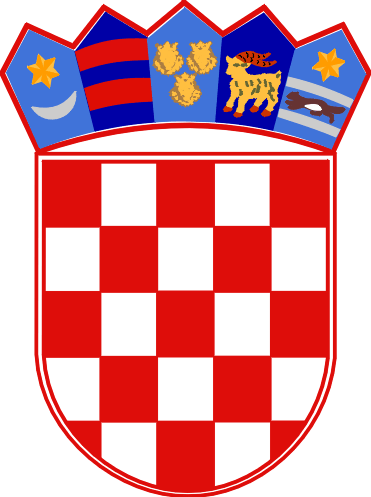  REPUBLIKA HRVATSKAPRIMORSKO-GORANSKA ŽUPANIJAOPĆINA OMIŠALJOPĆINSKA NAČELNICACijena ponude bez PDV-a iznosi: 281.710,00 kunaIznos PDV-a: 				  70.427,50 kunaCijena ponude sa PDV-om: 		 352.137,50 kuna